This Evening’s Agenda“Common Core:  Wising Up to Wikis”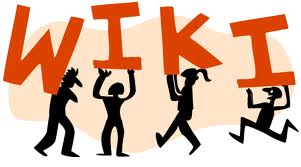 Please divide into groups by grade level.Introduction and RationaleTeaching the Basics of Wikis/Creating Your OwnClassroom Applications:  Many Ways to Use Wikis in the ClassroomTime to Work in your GroupsFollow Up Session in your Data Teams/Planning Teams at SchoolPresented by Tracy Efaw, Mimi Givarz, and June Vance